El suscrito, Lic. Edgar Ramón Ibarra Contreras, Secretario General del H. Ayuntamiento de Cabo Corrientes, en funciones propias de mi cargo rindo el presente informe de actividades del periodo comprendido entre el 1ero de Octubre al 31 de Diciembre del 2019.   REPORTE DE ACTIVIDADES DE OFICINA:Servicio a la ciudadanía de Lunes a Viernes con un horario de 09:00 am a 4:00 pm.Se elaboraron 390 Oficios a las diferentes dependencias de este H. Ayuntamiento.Se elaboraron 9 Convocatorias para la celebración de  Sesiones de Ayuntamiento.Se llevaron a cabo 9 sesiones de Ayuntamiento.Se elaboraron 9 actas de cabildo.Se expidieron 500 Constancias de Domicilio.Se elaboraron 120 Constancias de Identidad.Se elaboraron 470 Certificaciones de copias.Se expidieron 56 certificaciones de firmas.Se atendieron 520 audiencias con personas que requerían algún servicio de este departamento.REPORTE DE ACTIVIDADES OPERATIVAS:Asistencia y participación en el recorrido de las localidades Yelapa, Pizota, Chimo y Corrales, para verificar las afectaciones y evaluar el estado de salud de las personas, así como entrega de víveres y agua embotellada. Asistencia y participación en la entrega de víveres a las localidades de la Parota, Graciano Sánchez, Naranjitos y Aquiles Serdán.Asistencia y participación en la reactivación del programa “RECREA”. Asistencia y participación en Comisión Municipal de Regularización de Cabo Corrientes 2019 (COMUR)Asistencia y participación en entrega de apoyo económico por parte del Gobierno del estado a restaurantes, comercios y pequeños empresarios afectados por la tormenta “NARDA”, en la localidad de Yelapa. Asistencia y participación en la Jornada Deportiva y Cultural de las Personas Adultas Mayores  2019. Asistencia al Segundo Torneo de Pesca de Orilla Mayto 2019. Asistencia y participación al Consejo Regional de Seguridad, para continuar diseñando estrategias en materia de prevención y procuración de seguridad. Asistencia y participación en el Desfile de la Revolución Mexicana.Asistencia y participación en reunión para continuar con el procedimiento de regularización de la tierra (COMUR).Asistencia y participación en la inauguración  del Centro de Justicia Para la Mujer. Asistencia y participación al Consejo Regional de Seguridad, para dar soluciones de comunicación integrales para seguridad pública y manejo de emergencias. Asistencia y participación al festejo posada navideña de los adultos mayores del grupo “Valle Chiquito”. Asistencia y participación en entrega de apoyos económicos a familias afectadas por la tormenta tropical “Narda” en la localidad de Yelapa. Se llevaron a cabo 38 visitas a las diferentes Localidades de este Municipio.Durante los 3 meses visite  cada una de las delegaciones de este Municipio:Delegación Las Juntas y Los Veranos.Delegación Chacala.Delegación El Refugio Suchitlán.Delegación Mayto.Delegación Yelapa.Asistí a varias  reuniones de trabajo, audiencias y Firmas de Convenios Relacionados con el Municipio, con diferentes dependencias de Gobierno en las Ciudades de Puerto Vallarta, Guadalajara, Mascota y Tomatlan, Jalisco.ATENTAMENTEEl Tuito, Municipio de Cabo Corrientes, Jalisco, A Diciembre 2019. LIC. EDGAR RAMON IBARRA CONTRERASSECRETARIO  GENERAL 2018-2021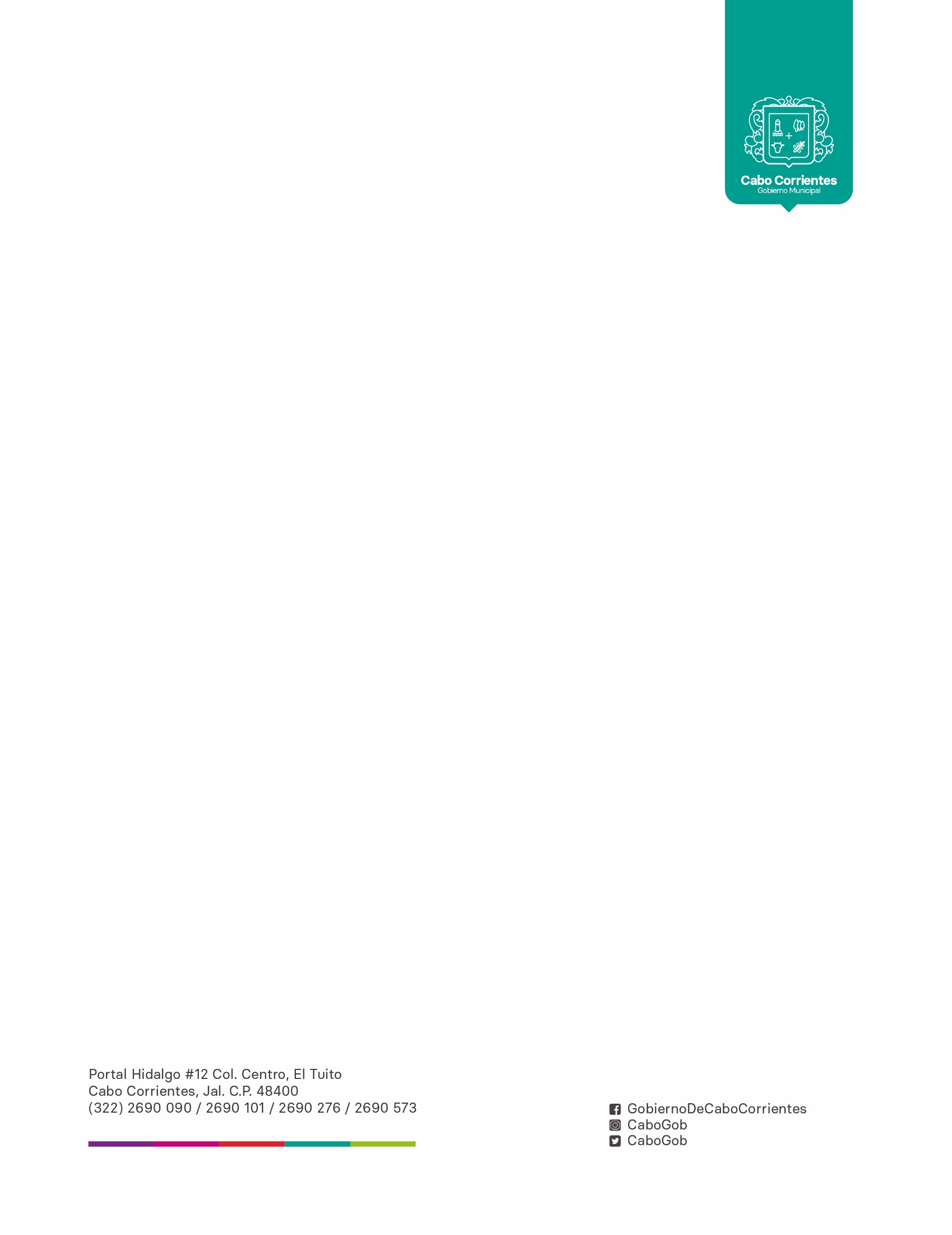 